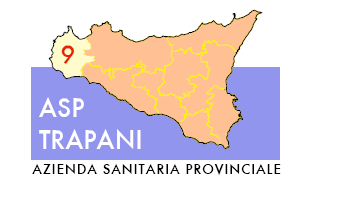 U.O.S. FORMAZIONE EDAGGIORNAMENTO DEL PERSONALE ED ECMTel. 0923 472 276/78 - Fax 0923  472 277e-mail: formazione@asptrapani.itwww.asptrapani.itCorso di formazione“La Sicurezza Generale Dei Lavoratori Nei Luoghi di Lavoro”R.S.A. Castelvetrano – 04/03/2015ResponsabileScientifico : Dott. Salvatore FiorinoResponsabileOrganizzativo: Dott.ssa Antonina La CommareIntroduzioneai sensi del D.Lgs.81/08, la formazione è quel processo educativo attraverso il quale trasferire ai lavoratori e agli altri soggetti del sistema di prevenzione e di protezione aziendale competenze per lo svolgimento in sicurezza dei rispettivi compiti in azienda e alla identificazione, alla riduzione e alla gestione dei rischi. Il processo educativo citato dal D.Lgs.81/08 deve essere alla base di ogni realtà lavorativa. Lo strumento migliore appare essere la formazione identificabile come misura di prevenzione per eccellenza, per sensibilizzare i lavoratori e renderli maggiormente consapevoli e responsabili della sicurezza sul lavoro a livello aziendale.Obiettivo Acquisire la formazione sufficiente e adeguata a ciascun lavoratore in materia di salute e sicurezza nei luoghi di lavoro a livello aziendale.Destinatari Tutto il personale in servizio presso l’ASP di Trapani.Durata del Corsoil corso si svolgerà in una giornata  con  n 4 ore ValutazioneSarà effettuata attraverso test di apprendimento somministrato al personale alla fine del corso.PROGRAMMAIntroduzioneOre 9.00 – 13.00a.	Sistema legislativo in materia di sicurezza dei lavoratori;b.	Gli organi di vigilanza e le procedure ispettive;c.	Soggetti del sistema di prevenzione aziendale secondo il D.Lgs.81/08d.	Concetti di rischioe.	Dannof.	Prevenzioneg.	Protezioneh.	Organizzazione della prevenzione aziendalei.	Diritti,doveri e sanzioni per i vari soggetti aziendaliQuestionario Valutazione del corso e chiusuraDocenti del corso4 docenti ruoteranno nelle varie edizioni.Segue elenco e curriculum vitae:Farina AndreaFarinelli AntonioMarchese NataleRomeo MarcelloCURRICULA DOCENTI TITOLARI E SUPPLENTI :Dr. Andrea Farina, nato a Partanna il 25/08/53 c.f. FRNNDR53M25G347O Laurea in Medicina e Chirurgia Specializzazione in Igiene e Medicina Preventiva indirizzo mail: farinand@libero.ittel. 0924-930389Dirigente Medico – Direttore Distretto Sanitario CastelvetranoDr. Antonio Farinelli, nato a Palermo il 14/05/53Laurea in Medicina e Chirurgia Specializzazione in Medicina del Lavorotel. 0924-912719Dirigente Medico – Resp.Provinciale Coordinamento Medici Competenti AziendaliDr. Natale Marchese, nato a Partanna il 18/12/54c.f.: MRCNTL54T18G347HLaurea in Medicina e Chirurgia Specializzazione in Medicina Legale e delle AssicurazioniIndirizzo mail: verdolino@tiscali.itDirigente Medico – Responsabile Servizio Prevenzione e Protezione aziendale.Arch. Marcello Romeo, nato a Castelvetrano il 21/08/54c.f.: RMOVCN54M21C286HLaurea in Architetturatel. 331-6982960Coll. Tecn. Prof.le Architetto